КЗО «Навчально-реабілітаційний центр №1» Дніпропетровської обласної ради»Конспект урокуз математикина тему: «Ламана лінія. Замкнена і незамкнена лінія»Підготувала:Вчитель-дефектологПопова Я.В.м.ДніпроТема:Ламана лінія. Замкнена і незамкнена ламана лінія.Мета:Повторення таблиці множення на 2, 3, 4.; Ознайомитись з поняттям про ламану лінію,  замкнену та незамкнену ламану лінію; Вчити креслити лінії; Розвивати мислення; виховувати старанність.Обладнання: зошит, підручник, лінійка, олівець, гумка.Хід урокуI. ОРГАНІЗАЦІЙНИЙ МОМЕНТII. ПОВТОРЕННЯ ВИВЧЕНОГО МАТЕРІАЛУ1. Весела лічбаКиця Мурка на всі ніжкиВзула шовкові панчішки.Та одна десь загубилась.Скільки в киці залишилось?2. Гра “Не позіхай, продовжуй”– Назвіть числа від 1 до 10; від 10 до 1.3. Логічні задачі– З-за пенька показалося 6 заячих вух. Один зайчик утік. Скільки вух тепер видно з-за пенька? Скільки там зайців?– У норі блищало 6 очей. Скільки вовків сиділо у норі?III. ОЗНАЙОМЛЕННЯ З НОВИМ МАТЕРІАЛОМ.Робота з підручником (с.179)Завдання 1– На малюнку ви бачите точки. Це точки-мандрівниці. Багато точок з'єднаних між собою лініями називається ламана.Завдання 2Накресли ламану з трьох ланок. Довжина кожної ланки 4 см. Знайди довжину ламаної.       4 см                                 4 см                               4 см4+4+4=12 (см) – це довжина ламаноїЗавдання 3Накресли ламану, яка складається з трьох відрізків: перший – 5 см, другий– 2 см, третій – 2 см.                       5 см                        2 см                2 смЗавдання 4 Бувають лінії замкнені і незамкнені.                    Замкнуті лінії                                              Незамкнуті лінії– Назвіть кожну лінію.Завдання 5Завдання 6– Намалюйте лінії за зразком.2 см                  2 см                   4 см	ФізкультхвилинкаIV. ЗАКРІПЛЕННЯ ВИВЧЕНОГО МАТЕРІАЛУ1. Розпізнавання ліній на практиціУчитель кидає мотузку на стіл.– Яка лінія вийшла? (Крива лінія)– А зараз дівчинка візьме за один кінець мотузки, а хлопчик – за інший кінець мотузки. Натягніть її.– Яка лінія вийшла? {Пряма)2. Гра “Відгадай, яка лінія?” – 1. Кольорове коромислоЧерез річку повисло. (Веселка. Крива лінія)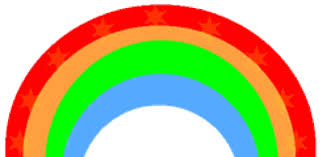 –  2. Хто всю ніч по даху б’є та постукує,Бурмотить і співає, заколисує? (Дощ, прямі лінії)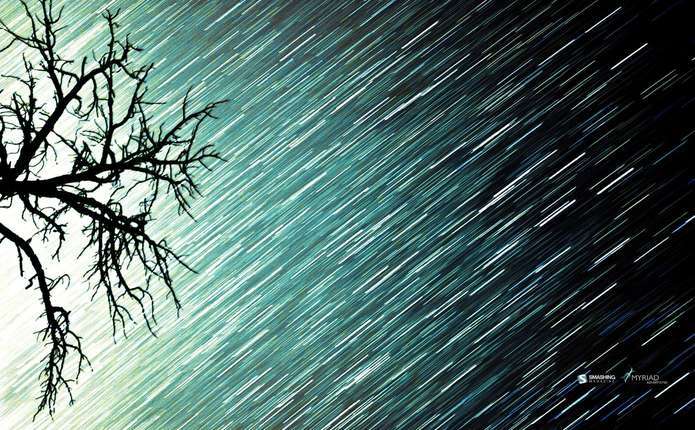 –  3. Висить ситоНе людьми звито. (Павутиння. Криві лінії)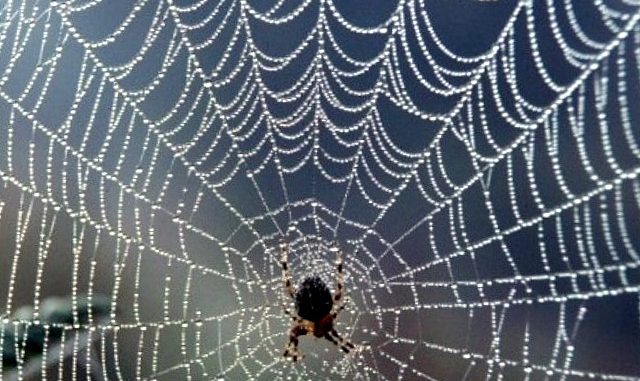 3. Практична робота в зошиті– Синім олівцем накресліть ламану лінію, оранжевим – земкнену, а зеленим– незамкнену лінію.V. ПІДСУМОК УРОКУ. РЕФЛЕКСІЯ– З якими лініями ви ознайомилися?Молодці! Домашнє завдання с.63 № 297